Contratto di Locazione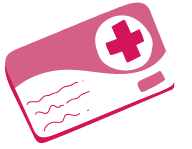 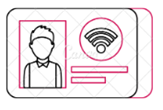 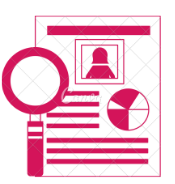 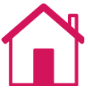 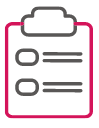 